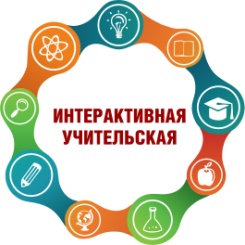 Участники проекта «Интерактивная учительская»Учебный план (для каждой группы проводится пять занятий)№ занятияТема занятияЗанятие 1«Возможности интерактивной панели (доски) и документ-камеры, использование оборудования в образовательной деятельности». Практическое занятие.Занятие 2«Базовые инструменты и основы работы с интерактивной панелью (доской) и документ-камерой».Работа с оборудованием, практическая работа в малых группах.Занятие 3«Методики и приемы использования интерактивной панели (доски) и документ-камеры при организации занятий по предмету или образовательной деятельности с детьми в ДОО». Предметный день.Занятие 4«Приемы создания интерактивных заданий с помощью базового ПО интерактивной панели (доски) и документ-камеры».Творческий день.Занятие 5«Интерактивные задания для учащихся и воспитанников».Презентационный день.